First Mennonite Church of Christian Pastor Peter EmeryOrganist– Bev HasanWorship Leader – Lurline WiensDecember 3, 2023Gathering and PraisingPreludeWelcome					      Morning PrayerIntroduction to AdventLighting the Advent Candle:   Monologue–Abraham - the Promise of Descendants      Joe ZergerCall to Worship
Leader:  All creation holds its breath.
People:  The time is almost here.
Leader:  The heavenly choir of angels waits for its cue to sing.
People:  Excitement is all around us.
Leader:  Prepare your hearts–The grace of God takes on human form.
People:  Good news! Emmanuel, God-with-Us, comes to us.
All:  We gather to make ready our hearts for the coming of Christ, our hope.*Hymn – “O come, O Come Immanuel”	       VT #210 vs 1,4,5,6	    “Come, Thou Long-/expected Jesus:  	           VT #218Scripture – Genesis 12:1-8Special Music – “Come Now, O Prince of Peace”               VT #391Receiving God’s WordSermon – “All the families of the earth shall be Blessed.”						       Pastor Pete EmeryMoment of MeditationSharing with One AnotherAnnouncementsSharing Joys and Prayer RequestsPrayer of the Church  Going in God’s Name*Sending – “O Come, O Come Immanuel”                   VT #210 vs 7*BenedictionPostlude *Those who are able are invited to standPastor Pete EmeryPastor Pete’s email:  fmcc.pastorpete@gmail.comPastor Pete’s Cell Phone:  785-577-1447Pastor’s office Hours:  Monday-Friday 9:00 am-3:00 pmStudy Phone 620-345-8766Church Secretary:  Lurline WiensLurline’s phone number:  620-345-6657Lurline’s email:  fmcc.secretary1@gmail.comOffice hours:  Tues. 1:00-4:30PM, Thurs-Fri. 8:30AM-11:30amChurch Phone:  620-345-2546Church Website:  www.fmccmoundridge.org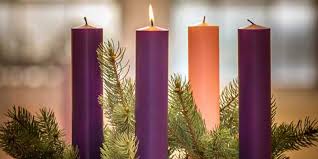 First Mennonite Church of ChristianMoundridge, KSA Welcoming Community of Christians for PeaceDecember 3, 2023PRAYER PLACES/JOYOUS JOURNEYSContinue to pray for those affected by the Palestinian-Israeli conflict.“Glory to God in the highest heaven, and on earth peace among those whom he favors!”                   Luke 2:14  If you have prayer requests or items of joy, contact one of the Care Team members so we can add those requests as needed.  Members are:  Pat Krehbiel, Dwight Goering or Cheri Kaufman.OpportunitiesToday: 9:30:  Sunday School             10:30:  Worship ServiceDecember 3:  First Sunday of AdventDecember 6:  Church Board, 7:30 pmDecember 13:  Worship Team, 9:30 amDecember 24:  Regular church service, 10:30 am		  Christmas Eve Service, 7:00 pmSunday, December 10: Pianist – Lu Goering, Worship Leader – James Allen, Special Music – Recording of Luke RatzlaffIf you expect to see the final results of your works, you simply have not asked a big enough question.
                                                      - Arab proverbAnnouncements The Advent Monologues being used this year are called Waiting on the Promise.  They are written by Louise Weller a member of Summit Ridge Church, Tucson, AR.  The Worship Team hopes you find them meaningful. As we walk through this season of Advent, help us, God, to spend time meditating on Your promise to bring our Savior into the world.The Rejoice and SS Quarterly are by the mailboxes for you to pick up,Possibilities are being explored of a baptismal inquiry group getting together after the New Year.  Contact Pastor Pete if you are interested!Out of the Office:  Lurline will be out of the office Monday, December 4-Thursday, December 7.  The bulletins will be done on Friday after she gets back.Schweitzers and Friends.  An opportunity for the theatrically inclined!  If interested, see poster on south bulletin board for more information.Bethel College Announcements:Sat., Dec. 2 – Five Places of Christmas, featuring Kauffman Museum and the Bethel College Women’s Association at Goerz House, 10 a.m.-4 p.m. Other locations are Carriage Factory Gallery, Harvey County Historical Museum and Warkentin House, all in Newton.Weds., Dec. 6 – Singalong to Christmas portions of Handel’s Messiah, 11 a.m., with chamber orchestra and soloists, Bethel College Mennonite Church. Scores provided.Thurs., Dec. 7 – Gala Jazz, directed by Joel Boettger, 7:30 p.m., Krehbiel Auditorium in Luyken Fine Arts CenterSun., Dec. 10 – 37th annual Lighting of the Green , 8 p.m. on the Bethel College campusHesston College Announcements:December 1 to 3 - Prairie Lights at Dyck ArboretumExperience the quiet beauty of Kansas in winter: dormant native grasses shifting in the wind, lights reflecting in the pond and leafless trees lit from below like living sculptures. Observing tens of thousands of twinkle lights adorning the arboretum path and illuminating our grounds is a great way to kick off the holiday season and find renewed appreciation for the prairie landscape around us. Learn more at dyckarboretum.org/events.December 2 - "A Christmas Carol" PerformanceHesston College Performing Arts will ring in the holiday season with a performance of “A Christmas Carol” on Saturday, December 2. The performance will be held in the Hesston Mennonite Church at 7 p.m. Admission is free and refreshments will be served after the performance with a special photo opportunity with Scrooge and Tiny Tim. You can watch the livestream of the production at hesston.edu/livestream.Melva Kauffman Lecture Series: Dismantling the Doctrine of DiscoveryThis year the Melva Kauffman Lecture Series is pleased to host Mark Charles who will present on the topic of Dismantling the Doctrine of Discovery. Charles is the son of an American woman (of Dutch heritage) and a Navajo man. He teaches with insight into the complexities of American history regarding race, culture and faith in order to help forge a path of healing and conciliation for the nation. The public is invited to hear his presentation at Hesston Mennonite Church Sunday, January 21, 2024, at 7 p.m.Take a Bible Class at Hesston CollegeInterested in auditing a Bible course beginning in January? This spring semester Hesston College has opportunities to audit Biblical Literature, Jesus and the Gospels, and Peacemaking and Justice courses. Acceptance is based upon availability of open seating. If you are interested in enrolling in or auditing a Bible course, please contact amber.hett@hesston.edu before Jan. 9 to register. Spring courses are in session Jan. 10 to May 9. Be sure and ask about discounted rates for senior citizens.